СПИСОК СБОРНОЙ КОМАНДЫ 2023–2024 учебный годТренер–преподаватель: Мокиевский Виктор Александрович / +7 924 374-58-44 /Тренер–общественник: Заметалина Екатерина Александровна / +7 914 493-24-40 /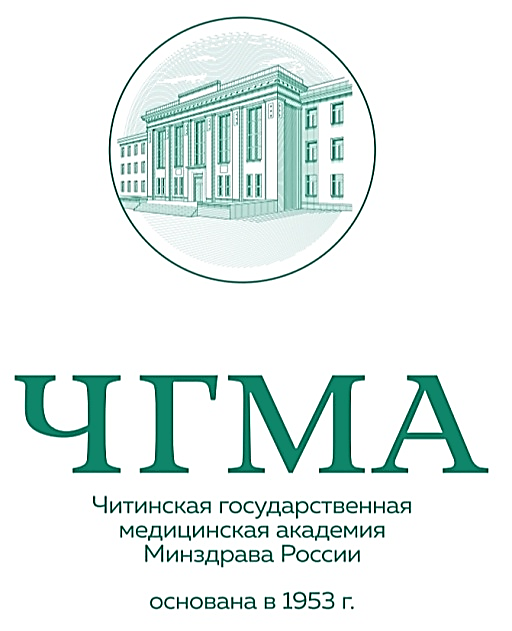 ВМЕСТЕМЫ ПОБЕДИМВОЛЕЙБОЛЖЕНЩИНЫТВОРИМИСТОРИЮ ВМЕСТЕФ.И.О.Группа1Селивашко Анастасия Денисовна   203 гр.Цел.2Комогорцева Александра Алексеевна  208 гр.Ком.3Ринчинова Юлия Гонгоровна310 гр.Бюд.4Жаргалова Аяна Булатовна503 гр.Бюд.5Егорова Анна Ивановна  149 гр.Бюд. / «ГТО» Зол6Палкина Анастасия Дмитриевна   249 гр.Бюд.7Забродина Анастасия Алексеевна343 гр.Бюд.8Киргизова Валерия Валерьевна   550 гр.Бюд.9Борисова Дарья Леонидовна645 гр.Бюд. / «ГТО» Зол10Бальжинимаева Дугарма Бальжинимаевна432 гр.Ком.11Машталь Валерия Валерьевна533 гр.Ком.12Гонгорова Билигма БолотовнаКлинический ординатор